Business102 Notes - WebcastsWeek 1 – Understanding the business context (the external business environment)3 levels of the environmentInternal – within the companyMicro-environment – shareholders/stakeholders, customersMacro-environment – PESTE / PortersPESTE (for an individual business and/or industry) = Political, Economic, Social/Socio-cultural, Technological, (Environmental)Porter’s Five Forces (industry only) = Buyer power, supplier power, threat of new entrants, threat of substitutes, rivalry amongst competitorsWeek 2 – Innovation and entrepreneurshipDefinitionsInnovation: The conversion of existing knowledge and ideas into new or improved products, processes or services which may be used for commercial purpose of the public goodEntrepreneurship: The process of creating or seizing an opportunity and pursuing it to create value, regardless of current available resourcesCreative destruction: Replacing a current existing product with a new and improved product, thus destroying the existing product and industry.Typewriters “creatively destroyed” by the personal computer/laptop industryRadical change: A complete redesign of a productTelegram  landline phone  mobile phoneIncremental change: A small improvement of a productiPhone 4  iPhone 4S  iPhone 5“Toolbox” of innovationTurning ideas into opportunities requires:The ability to spot an opportunityIdeas don’t shout, they whisperA business plan and business modelPersonal networks – arranging contacts with other individuals and businessesInvesting money / raising capitalWeek 4 – Business ModelsWhat is a business?An organisation engaged in the trade of goods or services to customersBeing busy doing commercially viable and profitable workCapturing and creating valueCreating value: A firm’s ability to create value for the customer - customer benefits from the product we are sellingCapturing value: A firm’s ability to capture value from the customer – generally in the form of money, establishing long-term relationships, or gathering feedbackBalancing is the key to long-term successBusiness models and BM canvasMaps out how the firm captures and creates valueFirms compete through different business modelsWhy are business models important?Product innovation is not enoughBusiness model innovation is required to create and capture valueThe internet challenges all existing business models due to changing communicationsWeek 4 – SustainabilitySustainable developmentSustainable development is that which meets current needs without compromising the ability of future generations to meet their own needs.Four key principlesReduce dependence upon fossil fuelsReduce dependence upon synthetic chemicals and unnatural substancesReduce encroachment upon natureMeet human needs fairly and efficientlyBalance of three elementsEnvironmental (not damaging the planet)Economic (must remain profitable)Social (meeting standard of living, community…)Leads to triple bottom line reportingConsequences of non-sustainabilityDamage to the planet Consumption of non-renewable resourcesDamage to reputationSustainability as an opportunityViewing compliance as opportunityMaking value chains sustainableDesigning sustainable products and servicesDeveloping new business modelsSustainability increases customer loyaltyWeek 5 – Marketing and understanding consumersTwo marketsConsumer market – businesses selling to individuals and familiesBusiness/organisational market – businesses selling to other businessesConsumer marketOften features impulse buyingOften brands are more important than priceGenerally only buyer and seller – no third partiesMotivation and involvementMotivation determines our behaviourInvolvement is a particular aspect of motivation which marketers are interested inInvolvement is low when a consumer has no interest in purchasing the product (often the case in day-to-day shopping e.g. groceries) Involvement is high when a consumer is interested in purchasing a productConsumer process decisionLow involvementNeed recognition (that we need some)PurchasePost-purchase evaluation (doesn’t often happen)High involvementNeed recognitionInformation searchEvaluation of alternativesPurchasePost-purchase evaluation (more often than low-involvement)Business marketDriven more by economics than emotionFormal buying process – less impulse buyingNeeds of majority are important, rather than the individualA number of people involved in purchase decisionEstablished relationshipsTargeting the consumerProblemsConsumers may have ‘problems’They may not always be aware of these problemsMarketers develop programmes and introduce product that solve these problemsInvestigating problemsQuantitative – Surveys and experimentsQualitative – Interview, focus groups, understand emotion (increases involvement)Involve conversations with consumers (one on one)Marketing strategiesMarketers are in the business of satisfying customer needs and wants – but what if…I need it but I don’t want it, orI want it but I don’t need itRational (concrete) – needs and wants are based on logical thinkingEmotional – needs and wants are based on feelings – impulse buying occurs hereThe job of a marketer is to persuade customers that their product will solve consumer problems!4 eras of marketingProductionPre 1920’sA good product will sell itselfProduct orientated focusHowever, product is not a guarantee of success unless consumers want itSales1920’s to 1950’sFocused on advertising goods to consumersSales orientationMarketing1950’s to 1990’sFocus becoming more about meeting consumer needsConsumer orientationBuyer’s marketMore sellers than buyersHigher buyer powerThus firms need to attract buyersRelationship1990’s onwardsFocus becomes on retaining customers for a lifetimeConsumer relation orientationWeek 6 - Strategic marketing – segmentation, targeting and positioningFour key steps to develop marketing strategiesSegmentation: Marketers cannot expect to satisfy everyone’s wants and needs with one product, so we need to determine our target market that we can serve best with our existing products or ones we can create.Competitive differentiation: We try to do something different to the existing solutions on the market, but this difference needs to be something important to consumers.Positioning: Need to make customers aware of us so we are ‘positioned’ on the customer’s mind.Design the marketing mix: Next week.SegmentationWe segment the market members into groups with similar characteristics and needsWe do not segment products!MethodsDemographics (age, gender, income etc)Psychographics (lifestyle, interest, attitudes, values) - Anchor Milk exampleGeographics (where people live) – cities, regions, countries, continentsDifferentiationCan we find differences that are important to our customers that will set us apart?Low costDifferentiation – depends on the product or serviceLighterFasterEasier to useBetter serviceLasts longerHealthierMore optionsIs it difficult to copy or beat?PositioningTelling why it’s betterGetting onto the customer’s shopping listHaving consistent brand communicationCreating the desired brand perception	Re-positioning: Creating a new impression of our business, or re-enforcing our point of differenceWeek 7 – The Marketing Mix (4 P’s) – Product, Price, PlaceProductGood or service is not just the ‘thing’Companies create value by developing a comprehensive market offeringThe offering is a mix of attributes about the product which provide benefits to target customersStarts with a core benefit (basic major function – iPod = music player)Add more benefits – actual product (brand, features, design, quality, packaging)Additional benefits – augmented product (accessories, warranty, service after sale, upgrades)Some products are complex – have more than one core benefit – depends on consumer needs
Good = tangible; service = intangible – however, most products lie in the middlePlaceAlso called channel of distributionWhere products and services are soldCan be physical (shop) or online (TradeMe)PriceWhat we end up payingPrice is important – income pays for expensesPromotions may include price drops to attract initial interestValue is what you get for what you payFor example, an expensive product lasts longer, cheaper product more prone to breakageWeek 7 – The Marketing Mix (4 P’s) - PromotionAspects of marketing / customer communicationsMany aspects including:Public RelationsAdvertisingPackagingSales PromotionTelemarketingPoint of SaleBrand valuesSignageUniformsDirect mailPersonal sellingInternetSocial mediaImage and positioningIntegrated market communicationCo-ordinating all aspects in a consistent mannerIntegrating them with the other marketing activitiesA team effort, not just individual ideasGreater synergy = greater effectivenessIntegrated customer communicationAs above, but including:Word of mouthProductPricePlace (location of store)PeoplePhysical place (store layout)ProcessSay-do triangle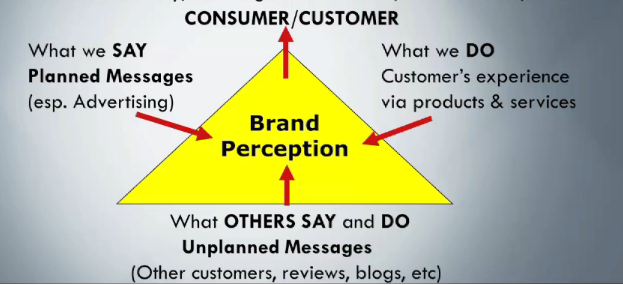 Changing customer communications paradigmCommunication used to be purely one way – company to customer (planned messages)Now it is many ways – company to customer, customer to company, customer to customerMany more unplanned messages“A brand is no longer what we tell the consumer it is. It’s what consumers tell each other it is” – Scott Cook.Changing mediaMass media (one-to-many)Segmented media (one-to-few)Personal media (one-to-one)Social media (many-to-many)Week 8 – Co-creation of valueWhat is co-creation?Roles of customers are changing, as they wish to become more involved in the development and creation of valueThus, businesses work alongside customers to create value based upon their needsFor example, taking customer’s ideas and wants and developing them into to satisfactory productsWorld of Warcraft – players suggest game updatesThreadless – online shirt company where users design and vote on T-shirtsWeek 8 – Customer Lifetime ValueWhat is customer lifetime value?The value of all the cash flows created by the relationship with the customerEmphasis on long-term relationshipsA firm’s value is improved by increasing value of the customer relationshipsFocus on retaining existing customers over acquiring new ones3 aspects & how to improveTime - The length of the relationship with the customerDeliver value to the customerGood customer servicePersonalised servicesLoyalty programmes / Fly BuysFrequency - Number of times during a period that a customer purchases from a firmExtra purchase – buy one get one free, loyalty cardsShare of wallet - The proportion of the customer’s spending that goes to the firmBundling – combos, upselling, cross-sellingWeek 9 – Being a managerWhat is management?Managers lead others to get resultsWork with people to ensure business goals are metThe most difficult aspect is managing people as they have different needsPromotion to managementGraduates hired for specialist or technical roles, tested out, and may then be promoted to managementShift of responsibilities from simple technical expertise to managing people Management know-howDifferent to technical competenceRequires experience to developWork experience on the jobManager development processesInsight to the business’s work styleCross-functional teamwork (working in other departments)Postgraduate management degrees (MBA)Mentoring programmesNeeded skillsTechnical skillsConceptual skillsInterpersonal skillsDecision-making skillsWeek 9 – Motivation and motivational theoriesWhat is motivation?The want to do somethingPeople have survival needs and growth needsMotivation theoriesMaslow’s pyramid (hierarchy of needs)Physiological (food, water, air, shelter, sleep, sex)Safety and securityLove and belongingnessSelf-esteemSelf-actualisation (meeting maximum potential)More under readingsWeek 10 – Workforce managementChanging workforceThe aging workforceGrowing workforce diversityChanges in national balances / international division of labourGrowing connectedness through technologyThe uneven spread of work – overworked workers (stress and health)Declining unionismWhat is workforce management?The goal is to attract and retain the people the business needs, motivating and developing them in a way that generates the required performance at a cost the business can affordEmployment cycle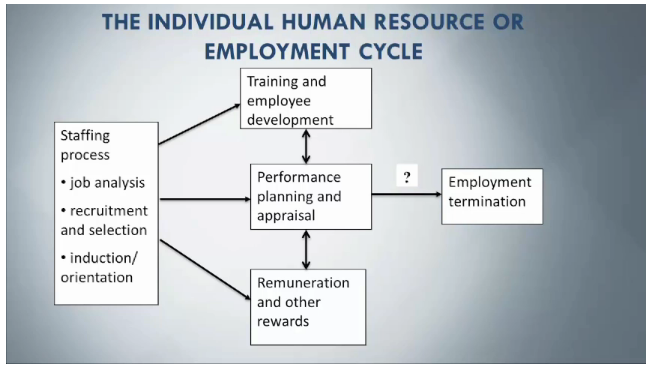 Week 11 – Operations and supply chain managementWhat is operations management?The monitoring of transformation of inputs (raw materials, labour, capital, information) into outputs (goods and services), and feedback.Two types of processes – manufacturing and servicesOperation topicsOperations strategy – capacity of outputs, facilities for production, process technology, workforce management, sourcing (outsourcing, make vs. buy), quality of outputsForecasting – future salesCapacity management	Process design – volume requirements, level of customisationsProcess improvement – less waste, increased speed or quality, lower costsProduct design and quality – customer preferences and needsPerformance measurementInventory and resource planningSupply chain managementSupply chains bring products to customers and consist of all the interactions between suppliers of raw materials and customers.SCM ensures alignment of strategy and operations with suppliers and customers through communication and information flows (INFOSYS110 anyone?)No organisation operates independentlyExample: Raw materials, integrator/producer, wholesaler, broker, retailer, consumerDemand flows left, product flows right, information flows both waysMore often networks than linear modelsWhat is operations success?Ensuring a good fit between operational strategy and the business visionEnsuring that operations are well aligned with other business functions (marketing, accounting, sales etc.)Operations matching customer expectationsManaging trade-offs and tensions that arise when pursuing goalsExtra readings notes :’(Week 1The global marketplaceBusiness environments – Economic, Market, Legal and Regulatory, Social, TechnologicalNations trade for various reasons: Relative strengths and availability of resources, new markets for increased revenues, expanding customers etc.Free trade/fair trade/ government interventions in tradeThere are cultural and legal difference around the world which need to be worked withWeek 2Drucker’s sources of innovationInternal to a market or industry – unexpected occurrences, incongruities (between needs and existing solutions), process needs (to make processes better), industry and market changesExternal – demographic changes, changes in perception (rise in health awareness), new knowledgePrinciples of innovationSearch for new opportunities“Go out [to people] and look, ask and listen”.Simple and focused; don’t try to revolutionise the industry; be specificEntrepreneurshipNot a personality traitNot starting up a small businessNot copying existing businessesSearching for changeCreating new markets and finding new customersWeek 4Business modelsCustomer segments = target market (mass, niche, segmented etc.)Value proposition = the bundle of products and services that create valueChannels = how we communicate and deliver our value proposition to customersCustomer relationships = I customers.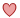 Revenue streams = how we get moneyKey resources = assets needed to make the business run (includes people)Key activities = the important things we doKey partnerships = network of suppliers and partners, how do we work with competitorsCost structure = expensesOther reading (can’t think of a good heading)This diagram can’t spell business, but is otherwise important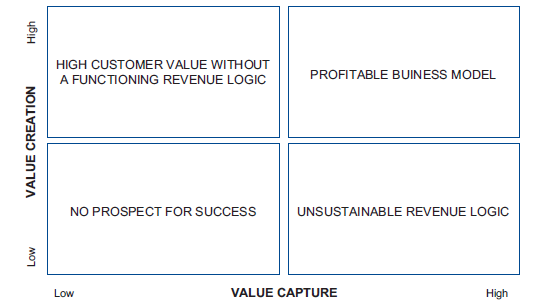 Sustainability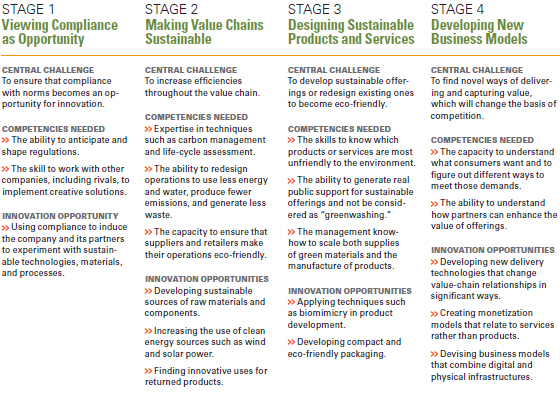 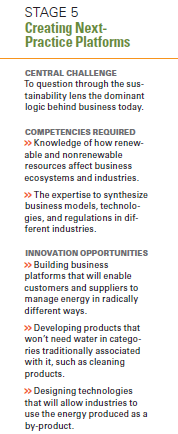 Sustainability requires a future view, not just looking at the presentEnsure that learning precedes investments – understand what you are doingStay focused on your goals, even if changing tacticsBuild collaborative capacity – work togetherUse a global presence to experiment – work in different markets to see what works whereWeek 5The art and science of marketingMarketing is the process by which companies create value and build customer relationships in order to capture value.4 utilities of a product to deliver value – form utility (a physical product), time utility (saving time), place utility (convenient locations), possession utility (owning something – may not be physical)TrendsCustomer wants to be more involvedData-driven decisions (market research)Concerns for ethics and etiquetteMarketing myopiaWhat business are you really in?Don’t be too specific (myopia = short-sighted)Being too specific means you will be less likely to adapt to changesWeek 6The Art and Science of MarketingStrategic marketing planningExamine the current market situation (past performance, competition, SWOT and external environment)Assess  market opportunities and set marketing objectivesDevelop a marketing strategyMarket penetration (existing products, existing markets)Product development (new products, existing markets)Market development  (existing products, new markets)Diversification (new products, new markets)Week 7 (so many readings…)Smart watchesTypes of productsConvenience products (everyday goods, not much effort put into purchase)Shopping products (less common, but still needed, some effort put into purchase)Specialty products (sought after particularly)Unsought products (things that customers don’t want to think about)Product development and lifecycleIdea generationIdea screeningBusiness analysisPrototype developmentTest marketingCommercialisationIntroductionGrowthMaturityDeclineBrandsBrand = a combination of name, term, sign, slogan, design to identify a product/firmBrand equity = value of the brandBrand loyalty = the degree to which customers continue to purchase a specific brandBrand names = the part of a brand which can be expressed in letters or numbersBrand mark = the part which cannot be expressed verballyLogo = a small graphic representing a brandDistribution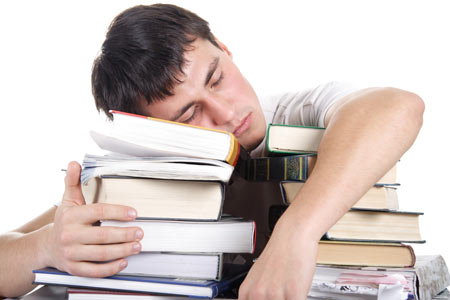 I can’t be bothered.Customer communicationNeeds to be effective and compellingHave clear goalsBe cost-effectiveDon’t break the lawAdvertisingCan use logic, emotion, humour, celebrities, music, sex, scarcity (limited edition)Indirect - Found in television, radio, newspaper, product placement etc.Direct – Mail/e-mails/phone calls to customers, search engine marketingOther general stuffPromotions – deals to attract interestSocial media is importantPublic relations is also importantWeek 8Co-creation readingCustomers have more options but seem less satisfiedCustomers want to be more involved in the production processShifting from a product/firm-centric view to personalised customer experiencesMarket is becoming a forum for conversation between firms and customersTraditional view of marketing – market is a place for value exchange and extractionNow become a place of interaction and value creationCo-creation is about joint creation of value by the company and the consumerAllowing the customer to create their experienceJoint problem definition and solvingBuilding blocks: DARTDialogue (communication)Access (how much access does the customer have to our data?)Risk-benefit analysis / risk-reductionTransparency (how honest are we?)Week 9Classic motivation theoriesMcGregor’s Theory X and YX assumes employees need to be motivated by others and need extrinsic rewardsY assumes employees are self-motivated by intrinsic rewardsHerzberg’s Two FactorsHygiene factors (dissatisfying experiences, mostly extrinsic)Motivators (satisfying experiences, more intrinsic)McClelland’s Three NeedsPower, affiliation (acceptance) and achievementContemporary motivation theoriesExpectancy theoryThe idea that the effort employees put in depends on how they feel about their ability to perform, expectations of rewards and their attractiveness related to personal goalsEquity theoryThe idea that employees base their satisfaction on the ratio of their inputs to the job and the outputs they will receiveIn an purely equitable situation, all employee ratios will be the same (but this never happens)Other motivation techniquesGoal setting and objectivesEncouraging employees to meet goals within a certain time periodCan be risky – goals are too easy/difficult, time issues, missed learning opportunities, internal competition, decreased intrinsic motivationReinforcementPositive reinforcement – rewarding a desirable behaviourIncentives – monetary payments and other valuable rewardsNegative reinforcement – removing a consequence of bad behaviourPunishmentJob enrichmentExpanding job description so employees earn new skillsJob rotationGive employees chances in a new roleManagerial strategiesProviding employees with feedbackBeing personalChanging to meet specific needsAddressing workplace negativityBeing inspirational leadersWalking the walkMicromanagingGenerally a bad idea – keeping an eye on employees 24/7 to make them workJob characteristics modelJob dimensions: Skill variety, task identity (what role am I in this task), task significance (on peoples’ lives), autonomy, feedbackCritical psychological states: Experienced meaningfulness of work, experienced responsibility for results, knowledge of actual resultsPersonal and work outcomes: Higher motivation, improved performance, greater job satisfaction, lower absenteeism and turnoverHistory of managementScientific management = the process of thoroughly studying and testing different work methods to identify the most efficient way of doing a jobSoldiering = when workers reduce output or slow their work paceRate buster = someone who works a lot faster than others	Bureaucracy = the exercise of control on the basis of knowledge, expertise and/or experienceFayol’s principles of management: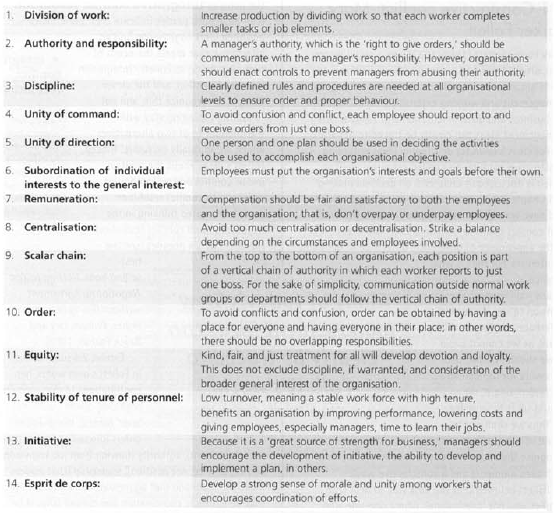 Mary Parker FollettIntegrative conflict resolutionConflict should not be solved by dominance or compromise, but rather through integrationMaking a list of priority wants and needs and developing a new, innovative solution to meet all these where everyone is happyOther contributions: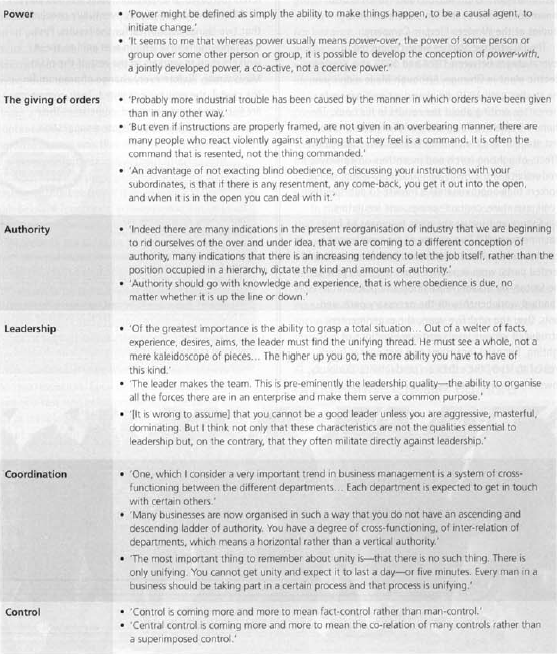 Week 10Employee development and supportFour staffing challengesAligning the workforce with changing requirementsEnsuring employee loyaltyMonitoring workloads and avoiding burnoutManaging work-life balanceManaging staff needsEvaluating job requirements, descriptions and specificationsForecasting talent and skills neededForecasting the supply of workers to fill positionsDiversity is an issue which needs to be addressedAge, race, religion, ability, sexStages of the employment lifecycleHiring, (working), firing (termination), retiringEmployee development and evaluationPerformance appraisal, some 360 degree crap,  electronic performance monitoring, orientation, promotion and re-assignmentCompensationWages, incentives, commissions, profit-sharing, pay for performanceEmployee benefitsInsurance, retirement benefits, stock options, leave, goods and service discounts, child/elder care assistance, etc.Labour relationsUnionsProtect the interest of employees – through wages & benefits, working conditions, job securityStrength in numbersUnions = Week 11Systems thinkingSystems view: considers all the steps in a process and closes the loop by providing feedback from the output of one cycle back to the input of the next cycleBenefits:Helping everyone see the big pictureUnderstand how individual systems work and interactUnderstand problems before trying to find solutionsUnderstand the impact of solutionsNot just shifting problems aroundUnderstanding feedbackUsing mistakes as chances to improveLaws of systems thinkingSolutions cannot afford to be straightforward and simpleToday’s problems come from yesterday’s solutionsPushing a problem on does not solve the problemThe harder you push, the harder the system pushes backCut funding in one place, it will affect the entire operationBehaviour gets better before it gets worseThe easy way out usually leads backThe cure can be worse than the diseaseBringing in someone else to help doesn’t train us to solve problemsDiving an elephant in half does not produce two elephantsSplitting problems won’t address themTutorial tipsTutorial tipsStructuring argumentsTopic or main sentenceSupporting sentences Expand the idea and provide evidenceAcknowledging a counter-argument and refuting (if necessary)Why did you not choose option BConcluding sentence (may not be needed)Summaries and paraphrasesSummaryRewriting the key points of a text as concisely as possibleDetail may not be neededParaphraseRewrite information in your own words without changing the meaningNeeds to be substantially different to the originalParallel structureUse parallel structure when comparing thingsSimilar layout or structure if necessaryAnalysing a questionUse the 5 W’s and the H to ask questions around the scenariode Bono’s thinking hatsFacts - whiteFeelings – redBenefits – yellowDownsides – blackCreativity – greenJustifying your solution – blueTask/topic/limitTask – what do I have to do (state/describe/explain/illustrate with example)Topic – topicLimit – any limiting factors (one example, New Zealand, TBL only)How many parts to the question are there?Answer all of themShort answersAnalyse the question clearlyKeep the answers clear and conciseJot down any key words, ideas and phrasesLogical structureDon’t go off-topicAnalysingStrengths and weaknesses of an optionWhat are the consequences if your action is not taken?What are some possible downfalls and how can they be overcome?In-depth description and discussion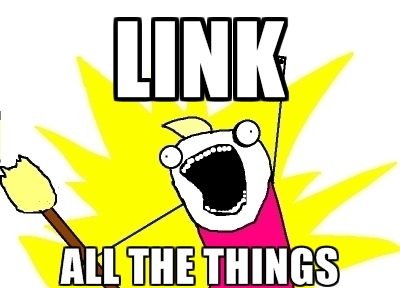 General adviceSpend 2 minutes per answer preparingPlan this out during reading timeStructural words (these help the markers a lot and can increase marks)IntroductionThe topic/issueGiving exampleFor example, such as, one reason is, can be illustrated byComparing/contrastingBoth, and, more, similarlyHowever, but, althoughAddition informationAlso, additionally, moreoverCause and effectDue to, because, consequently, the reason, sinceInterpreting data / referencing a readingAs shown in, according to, as a result ofConclusionIn conclusion, therefore, these points lead to, according, to summariseGenerally important words to try and put into an answer if relevantManagerRiskProfitSuccessFailureDecisionAdvantageCompetitionBusiness (you’d be surprised how many people don’t relate their answer to businesses)CustomerMarketInnovateValueCreationYou get the idea…ProcessProcessAcademic integrityAcademic integrity is important. Don’t plagiarise, reference things properly. KthxbaiReportsExecutive summary covers the entire report, including a summary of findings/
conclusions/recommendationsIntroduction presents the topic and what you will discussBody paragraphs - discussionConclusionRecommendationsReference list360 reviewsAre common in the business worldBe specific, provide examplesProvide constructive criticismDon’t attack people personallyAbout contribution to the group, not personalityYawn, blah.Peer reviewNot really important I don’t thinkBut be specific, just give good feedbackDon’t be rude and insult peopleResearch annotationsReferencing the sourceExplain how you found the sourceSummarise the main point of the source in a sentence or twoExplain why the source was helpful for youExam adviceExam adviceWatch the webcast, I can’t be bothered repeating it.Don’t have a panic attackKey partnersKey activitiesValue propositionsValue propositionsCustomer relationshipsCustomer segmentsKey partnersKey resourcesValue propositionsValue propositionsChannelsCustomer segmentsCost structureCost structureCost structureRevenue streamsRevenue streamsRevenue streams